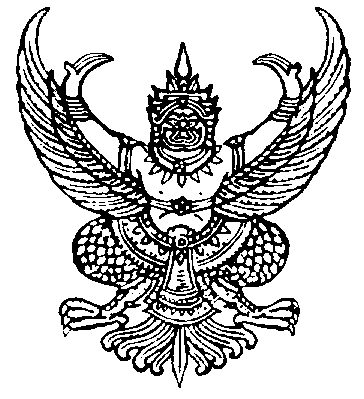 ประกาศองค์การบริหารส่วนตำบลตลิ่งชันเรื่อง   ยกเลิกประกาศสอบราคาซื้อรถพยาบาลฉุกเฉิน แบบรถกระบะ  จำนวน  1  คัน (ครั้งที่ 2) ---------------------                       ด้วยองค์การบริหารส่วนตำบลตลิ่งชัน   ได้ดำเนินการประกาศสอบราคาซื้อรถพยาบาลฉุกเฉิน  แบบรถกระบะ  จำนวน  1  คัน  (ครั้งที่ 2)  ตามเอกสารสอบราคาซื้อเลขที่  4/2557    ลงวันที่   4  กรกฎาคม  2557    นั้น                        องค์การบริหารส่วนตำบลตลิ่งชัน   กำหนดขายซองและรับซองสอบราคา  ระหว่างวันที่  4  กรกฎาคม  2557  -  22  กรกฎาคม  2557 เวลา  08.30 น. – 16.30 น. และกำหนดเปิดซองสอบราคา วันที่  23  กรกฎาคม  2557  ปรากฏว่า ไม่มีผู้มาซื้อซองและยื่นซองสอบราคาซื้อรถพยาบาลฉุกเฉิน  แบบรถกระบะ  จำนวน  1  คัน  (ครั้งที่  2)   จึงขอยกเลิกการสอบราคาซื้อโครงการดังกล่าวต่อไป		     		ประกาศ    ณ     วันที่     23   กรกฎาคม    พ.ศ.    2557                                                          ชัยวุฒิ  แก้วอย่างดี                                                       (นายชัยวุฒิ  แก้วอย่างดี)                                                   		       นายกองค์การบริหารส่วนตำบลตลิ่งชัน